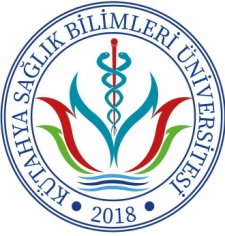                                          	      ……/…../…..                                                    T.C.               KÜTAHYA SAĞLIK BİLİMLERİ ÜNİVERSİTESİ                SAĞLIK BİLİMLERİ FAKÜLTESİ DEKANLIĞI                ………………………………… Bölüm Başkanlığı’na        Bölümümüz ……………….. numaralı ….….sınıf öğrencisiyim. ……… /……...Eğitim Öğretim Yılı………………döneminde aldığım ………………kodlu ………………………………..(Şube….) dersinin …………….. olan …………………sınavı notumun tekrar incelenmesini istiyorum.       Gereğini bilgilerinize arz ederim.Tel No:                                                                            Adı-Soyadı :								     İmza :----------------------------------------------------------------------------------------------------------------------------	    Not: Bu kısım dersin Öğretim Üyesi tarafından doldurulacaktır.	Öğretim Üyesi ;                                                                                Ünvanı Adı Soyadı :		         İmza :Maddi Hata var ise;   	Öğretim Üyesi;                                                                                Ünvanı Adı Soyadı :		         İmza :Not: Maddi hataya rastlanılması durumda bu dilekçe ile beraber sınav cevap evraklarının ve öğrenciye ait sınav evraklarının fotokopisi bölüm sekreterliğine teslim edilmelidir.Sınav Tarihi                      Not Açıklanan Tarih        Ders Öğr. Elemanı/Üyesi Maddi Hata Vardır.Maddi Hata Yoktur.       Öğrenci NumarasıAdı SoyadıEski NotEski NotYeni NotYeni NotÖğrenci NumarasıAdı SoyadıRakamlaYazıylaRakamlaYazıyla